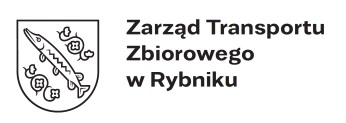 zapytanie ofertowezAMAWIAJĄCY:Zarząd Transportu Zbiorowego w Rybnikuul. Budowlanych 6, 44 - 200 Rybnikw postępowaniu o udzielenie zamówienia publicznego prowadzonym w postępowaniu do 130 000 tys. zł na podstawie art.2 ust.1 pkt.1 ustawy z dnia 11 września 20019r. Prawo zamówień publicznych.Demontaż i przewóz w wybrane miejsc 17 wiat przystankowych różnego typu wraz z likwidacją podłoża i tablic przystankowychPrzedmiotowe postępowanie prowadzone jest przy użyciu środków komunikacji elektronicznej. Składanie ofert następuje za pośrednictwem platformy zakupowej dostępnej pod adresem internetowym: https://platformazakupowa.pl/pn/ztz.rybnik Nr postępowania: ZTZ PU 11/2021wrzesień 2021NAZWA ORAZ ADRES ZAMAWIAJĄCEGOZarząd Transportu Zbiorowego w Rybniku NIP: 642-26-50-396ul. Budowlanych 644-200 RybnikDedykowana platforma zakupowa do obsługi komunikacji w formie elektronicznej pomiędzy Zamawiającym a Wykonawcami oraz do składania ofert: https://platformazakupowa.pl/pn/ztz.rybnik Telefon.:				32 755 71 60 Adres strony internetowej:		http://www.ztz.rybnik.pl/Adres poczty elektronicznej:		ztz@ztz.rybnik.plOCHRONA DANYCH OSOBOWYCHZgodnie z art. 13  Rozporządzenia Parlamentu Europejskiego i Rady (UE) nr 2016/679         z dnia 27 kwietnia 2016 roku, informuję, że: Administratorem Danych Osobowych jest Zarząd Transportu Zbiorowego w Rybniku, 
ul. Budowlanych 6, 44-200 Rybnik, adres e-mail: ztz@ztz.rybnik.pl (dalej jako „ADO”);ADO wyznaczył Inspektora Ochrony Danych w osobie: Wacława Knura, z którym można się skontaktować pod adresem: ul. Budowlanych 6, 44-200 Rybnik, e-mail: iod@kwiecienipartnerzy.plPani/Pana dane osobowe przetwarzane będą na podstawie art. 6 ust. 1 lit. c RODO oraz "Ustawy Pzp", w celu związanym z przedmiotowym postępowaniem o udzielenie zamówienia publicznego prowadzonym w trybie podstawowym bez przeprowadzania negocjacji, określonego w specyfikacji przetargowej;odbiorcami Pani/Pana danych osobowych będą osoby lub podmioty, którym udostępniona zostanie dokumentacja postępowania w oparciu o art. 8 oraz art. 96 ust. 3  „Ustawa Pzp”;  Pani/Pana dane osobowe będą przechowywane, zgodnie z art. 97 ust. 1 "Ustawy Pzp" oraz zgodnie z zapisami Instrukcji kancelaryjnej, przez okres 4 lat od dnia zakończenia postępowania o udzielenie zamówienia, nie dłużej niż 10 lat;obowiązek podania przez Panią/Pana danych osobowych bezpośrednio Pani/Pana dotyczących jest wymogiem ustawowym określonym w przepisach "Ustawy Pzp", związanym z udziałem w postępowaniu o udzielenie zamówienia publicznego; konsekwencje niepodania określonych danych wynikają z "Ustawy Pzp";  w odniesieniu do Pani/Pana danych osobowych decyzje nie będą podejmowane       
w sposób zautomatyzowany, stosownie do art. 22 RODO;posiada Pani/Pan:na podstawie art. 15 RODO prawo dostępu do danych osobowych Pani/Pana dotyczących;na podstawie art. 16 RODO prawo do sprostowania Pani/Pana danych osobowych;na podstawie art. 18 RODO prawo żądania od administratora ograniczenia przetwarzania danych osobowych z zastrzeżeniem przypadków, o których mowa      
w art. 18 ust. 2 RODO ;  prawo do wniesienia skargi do Prezesa Urzędu Ochrony Danych Osobowych,        
gdy uzna Pani/Pan, że przetwarzanie danych osobowych Pani/Pana dotyczących narusza przepisy RODO;nie przysługuje Pani/Panu:w związku z art. 17 ust. 3 lit. b, d lub e RODO prawo do usunięcia danych osobowych;prawo do przenoszenia danych osobowych, o którym mowa w art. 20 RODO;na podstawie art. 21 RODO prawo sprzeciwu, wobec przetwarzania danych osobowych zgromadzonych na podstawie art. 6 ust. 1 lit. c RODO.Przysługuje Pani/Panu prawo wniesienia skargi do organu nadzorczego na niezgodne z RODO przetwarzanie Pani/Pana danych osobowych przez administratora. Organem właściwym dla   przedmiotowej skargi jest Urząd Ochrony Danych Osobowych, ul. Stawki 2, 00-193 Warszawa.TRYB UDZIELENIA ZAMÓWIENIANa podstawie art.2 ust.1 pkt.1 ustawy z dnia 11 września 20019r. Prawo zamówień publicznych.OPIS PRZEDMIOTU ZAMÓWIENIADemontaż i przewóz w wybrane miejsc 18 wiat przystankowych różnego typu wraz z likwidacją podłoża i tablic przystankowych, tj:demontaż wiat z załącznika nr 1 do OPZ w tabeli nr 1 pozycji nr 1÷13 oraz 14÷17 oraz przewóz we wskazane po podpisaniu umowy miejsce na terenie Rybnika;demontaż wiat z załącznika nr 1 do OPZ w tabeli nr 1 pozycja nr 14 oraz przewóz we wskazane po podpisaniu umowy miejsce na oddalone do 100 km od miejsca demontażu;likwidacja i utylizacja podłoża pod wiatami z załącznika nr 1 do OPZ w tabeli nr 1 pozycji nr 1÷13 oraz 15÷17;likwidacja elementów pozostałej infrastruktury przystankowej z załącznika nr 1 do OPZ w tabeli nr 1 pozycji nr 1÷13 oraz 15÷178 oraz przewóz we wskazane po podpisaniu umowy miejsce na terenie Rybnika.Czynności opisane w rozdziale IV ust. 1 lit. a) i c) muszą nastąpić najpóźniej na dwa dni przed montażem nowej wiaty we wskazanej lokalizacji (montaż wiat objęty jest innym zamówieniem) wg harmonogramu stanowiącego załącznik nr 2 do OPZ.Czynności opisane w rozdziale IV ust. 1 lit. b) nastąpić musi w terminie w skazanym przez Zamawiającego; termin zostanie uzgodniony najpóźniej  do dnia 30 listopada 2021 r., a demontaż i przewóz najpóźniej do dnia 17 grudnia 2021 r.Czynności opisane w rozdziale IV ust. 1 lit. d) muszą nastąpić nie wcześniej niż jeden dzień po montażu nowej wiaty we wskazanie lokalizacji.Wykonawca do 7 dni od daty podpisania umowy uzgodni z Zamawiającym harmonogram prac.Miejsca prac są ogólnodostępne, a prowadzenie czynności powinno odbywać się zgodnie z obowiązującymi przepisami prawa.Zamawiający zastrzega prawo do nie zawarcia umowy w zakresie całości lub części prac opisanych w rozdziale IV ust. 1.Klasyfikacja Wspólnego Słownika Zamówień (CPV):CPV: 44212321-5 – wiaty autobusoweCPV : 45213315-4 – roboty budowlane w zakresie wiat na
TERMIN WYKONANIA ZAMÓWIENIAWykonawca przekazywać będzie wykonanie robót zgodnie z harmonogramem opisanym w rozdziale IV ust. 5TERMIN SKŁADANIA i OTWARCIA OFERTTermin składania ofert: do 15 września 2021 r do godz. 10:00Termin otwarcia ofert: 15 września 2021 r godz. 10:15WYKAZ ZAŁĄCZNIKÓW DO OPZZestawienie lokalizacji wiat przystankowychHarmonogram montażu nowych wiat przystankowychFormularz ofertyDyrektor Zarządu Transportu Zbiorowego w Rybniku/-/ Łukasz Kosobucki